YEAR 10SOCIAL SCIENCEHOME LEARNING KITWEEK 7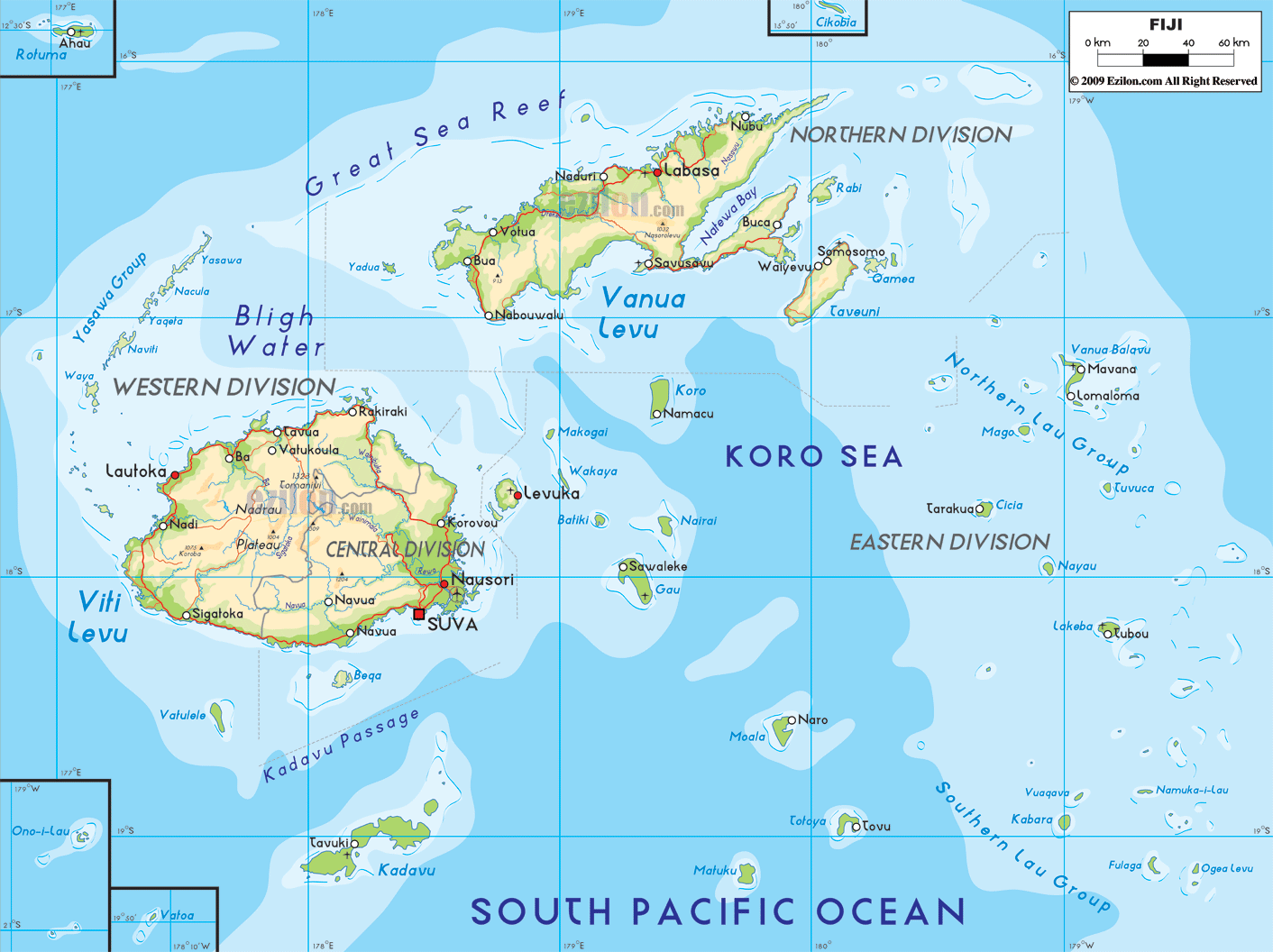 LESSON 44STRAND:PLACES AND ENVIRONMENTSUB-STRAND:LANDUSE IN FIJILEARNING OUTCOME: Identify the different land use system in Fiji.LANDUSE SYSTEMHOW IS LAND USED IN FIJI AND CROPS The use of land in Fiji is influenced by a combination of factors such as physical and cultural factors. Physical factors include relief, climate and soil.Social and cultural factors include people’s use of the land (Individual farmers), land ownership and land tenure, transport availability and access to markets, marketing methods, and capital available for development and improvement, market demands and prices.What are the Physical factors affecting land use? 1. Relief and slope • Whether the land is high, hilly and rocky or low, flat lands and big plains it will influence the type of crop grown there and how successful a farmer is in utilizing this land. • Whether it is close or far from the water sources or rivers2. Climate • The amount of rainfall and solar radiation  it receives • Regularity(how often rain-falls) •Seasonal distribution of rainfall (winter and summer)3. Soil Characteristics • Red dry and leached soil or dark, humid, rich and alluvial soil.4. Temperature-warm and cool5. Other factors • Sunshine hours. • Hurricanes • Floods • Other climatic extremesCULTURAL AND SOCIAL FACTORS AFFECTING LAND USE1. Individual farmers •This depends on the farmer’s needs, skill and experience2. Land ownership and type of tenure •Lease or Freehold3. Transport Availability and Access to Markets- • how good are the services by roads, railway, boats and air transport and how near or far the markets are4. Marketing Methods • cooperatives •contracts • sale to middlemen5. Capital Available for Development and Improvement • source of credit and rates if interest(e.g. bank loans)-6. Market Demands and Prices • how much is needed and can be sold to make profits(Both sets of factors are interrelated and other factors could be included e.g.  Overseas demand and prices)ACTIVITY1.List down the two types of cultural and two types of physical factors affecting land use. LESSON 45STRAND:PLACES AND ENVIRONMENTSUB-STRAND:TYPES OF FARMINGLEARNING OUTCOME: Identify the different types of farming system in Fiji.THREE TYPES OF FARMINGVillage Farming/Non Village Farming Commercial Farming (crops) Pastoral Farming1. Village Farming (Traditional Land use) •The oldest and most widespread type of farming. •Is an essential part of the traditional i-Taukei way of life. Area •Nearly half the country’s total agricultural land is used for village farming •Villagers grow crops on land which they do not own(mataqali land) •Land used is near the villagesMethods of Farming •Labour or work is shared amongst the villagers•Permission should be obtained first from the members of the clan (mataqali) •A persons plot will be scattered, this is to give everyone a share of the fertile land •The village headman (turaganikoro) let the villagers perform duties (e.g. clearing  and planting) •Farming is mainly subsistence •Shifting cultivation is widely practiced in most villages (they move from place to place   to leave the soil fallow for a while so as to regain its fertility) •In the interior villages, the soils are not fertile except in the valleys. They practice semi subsistence farming (sell some of the crops in towns to buy clothes, kerosene and other food materials. This is widely practiced nowadays around Fiji as people struggle to buy things to their families’ satisfaction.Crops Grown •Cassava-drier infertile soils on hilly areas •Yams-dry more fertile soils •Dalo-wetter soil near rivers or the humid soils of the valleys •Bananas-grows better in cool humid areas(near rivers or humid lowlands) •Coconuts-coastal areas and reaching up to the hills •Yaqona-inland where the soil is cool and humid(grown especially for commercial and traditional use) •Market garden crops for villages mainly close to towns.Size of the Farm •Sizes of farms differ from place to place depending on type of farm (subsistence or semi subsistence), type of soil, climate, landform, the influence of different types of people.NON VILLAGE SETTLEMENTS-(GALALA) •Villagers who choose not to work under the village system as they establish themselves as individual farmers (galala farmers). ACTIVITY1. Name the three types of farming.2. What are some of the methods of farming practiced in our villages.LESSON 46STRAND:PLACES AND ENVIRONMENTSUB-STRAND: Commercial FarmingLEARNING OUTCOMES: To identify the major contribution and problems faced by commercial farmersCOMMERCIAL FARMING Below is a table form of crops in Fiji for commercial purposeACTIVITIES1.Choose a crop from the above table and write a paragraph on the following headings:(i)Name of crop         (ii)Areas Grown        (iii)Problems facedLESSON 47STRAND:PLACES AND ENVIRONMENTSUB-STRAND: Pastoral/Livestock/Poultry FarmingLEARNING OUTCOME: To appreciate and identify the problems faced by the above industries.PASTORAL/LIVESTOCK/POULTRY FARMINGACTIVITIES1.Choose a livestock from the above table and write a paragraph on the following headings:(i)Name       (ii) farming areas            (iii) problems facedNAME LEVELS/IDCROPS GROWNAREAS(LOCATION)PROBLEMS1.SugarcaneDry parts of main islands(Sigatoka to Rakiraki)(exported toUSA,China,Japan,Canada,Korea)Fluctuation of pricesStrikes(mills and farmers)Global RecessionsNatural DisastersLand Tenure2.RiceBoth dry rice and wet rice are grown(dry rice is grown in cane belts/wet rice-wet areas such as Navua,Nausori,Dreketi,Bua)(Sold locally)Uncertain rainfallExcessive rainfall(causes flooding)Poor drainagePests and diseases3.YaqonaGrown in most islands around Fiji(Kadavu,Vanua Levu,Lomaiviti etc)Exported to Europe,USA,Australia and Pacific islandsNatural DisastersTheftDrop in world prices4.GingerWaibau,sawani,NaitasiriErosion     DrainagePests and Disease5.CassavaAll over FijiMarketWeather conditionsFluctuation prices6.YamsGrown anywhere in FijiClimateDiseasesNo overseas market7.DaloTaveuni,Naitasiri,Tailevu,NavuaLow pricesTransportationMarketDiseasesLabourers8.BananasNaitasiri and along major river system in FijiFlooding/HurricaneMarketPests/Diseases9.PineappleSalad Bowl Of Fiji(Sigatoka)SeaqaqaDiseasesMarketsAccessibility to markets10.PotatoNadarivatu,RaQuality is not the same as the imported ones11.PawpawSalad Bowl of FijiClimatic ExtremesTYPE OF FARMINGAREASPROBLEMS1.PastoralYaqaraYalavou in SigatokaUluisavou in RakirakiPoor unimproved grassesLand not fencedOverstocking resulting in overgrazingDiseases2.Sheep FarmingTavua Pastoral farm, RaLack of capitalLack of management skillspasture management3.Goat FarmingGrazed on all kinds of hilly places(Indo-Fijians)No fixed overseas marketFor Fiji to import the livestock4.DairyingSouth Eastern Viti LevuDiseasesMarket DemandImported raw materials5.Pig FarmingVuda PiggeryFeed is too expensiveDiseasesNo overseas market6.Chicken/Duck FarmingCrest Poultry, Ram Sami PoultryDiseasesShortage